 USMAN 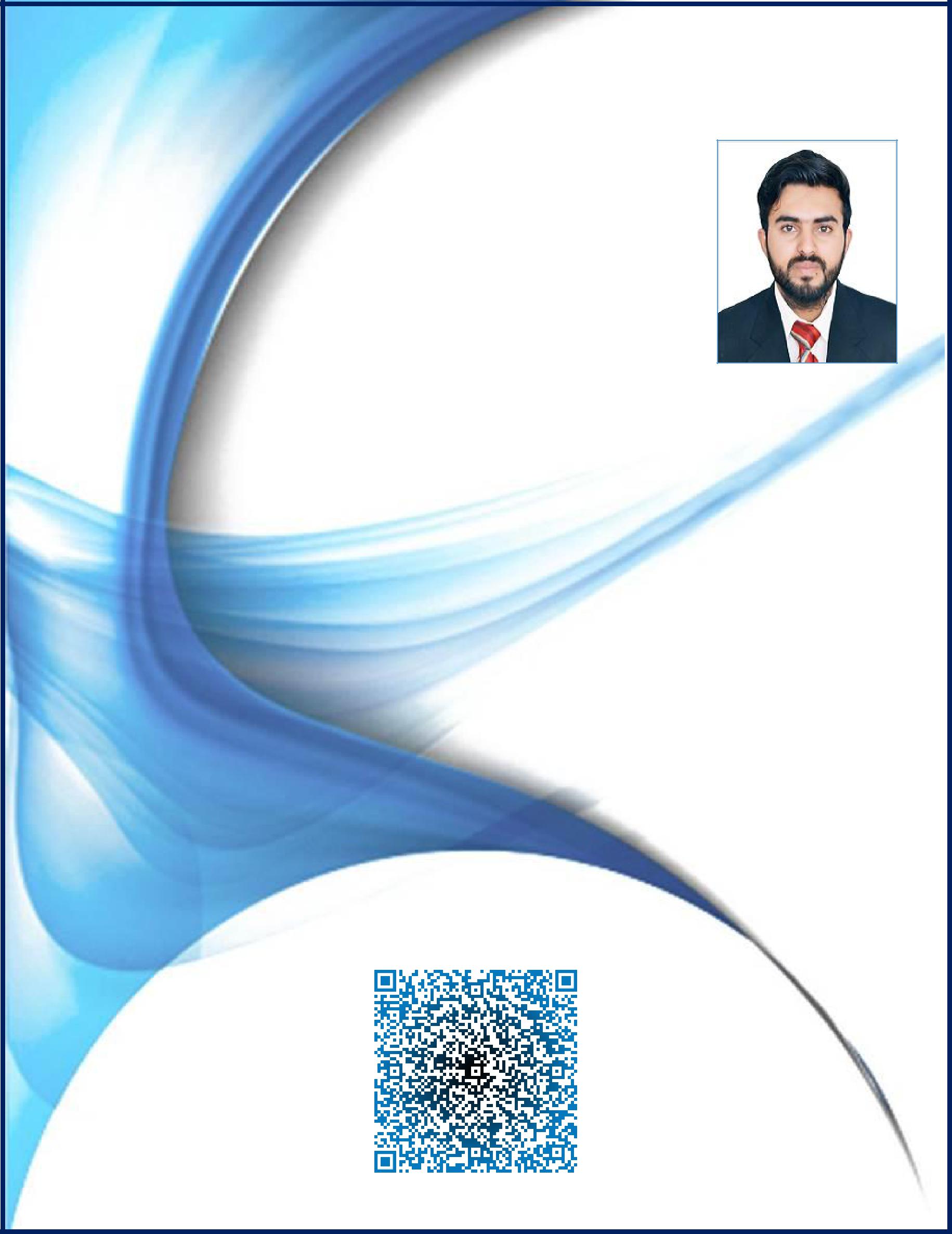 United Arab EmiratesEmail: usman-395598@gulfjobseeker.com Nationality: Pakistani, DOB: 24th Dec 1997Career ObjectiveSeeking a Civil Site engineering, project coordinating, or related position utilizing successful experience in civil engineering, consulting, design and building.Career SummaryHighly-Qualified Civil Site Engineer holding bachelors certificate in Civil Engineering from a reputable university in Pakistan with GPA 3.9/4.0, experienced in engineering design from conceptual stage to execution. Physically fit and able to supervise as well as work at remote locations. Mastery of technical specifications, construction methodologies and operating design software. Experienced in ensuring company operations conform to company standards, best industry practices and applicable regulations. Train departments in industry guidelines and requirements, develop business procedures, monitor operations and prepare reports. Excellent research, audit and communication skills. Expansive knowledge of the methods, principles, and practical application of engineering and technology, design, and building and construction. Skilled problem solver who can quickly analyze information, imagine solutions, and evaluate their outcomes before choosing the best one for the situation.Civil Site EngineerProject: Road Construction – Link road phase IXJob Responsibilities:Controlled site engineering activities to maintain work standards, adhere to timelines and meet quality assurance targetsVisited project sites during construction to monitor progress and monitor man-power.Ensured that all construction and supervision operations met or exceeded contract documents, authority regulations & requirements, rules.Inspected project sites to monitor progress and adherence to design specifications, safety protocols and state sanitation standardsIdentified and resolved potential structural issuesWorked with inspectors, workers, to conduct weekly status updatesCentral Design Office, Muzaffarabad, Pakistan	July 2017 to Sep 2017Internee EngineerEducation and CredentialsBachelors in Civil EngineeringMirpur University of Science & Technology, Mirpur, Azad Kashmir | GPA: 3.90/4.0HSC (Pre-Engineering)Mirpur Board, Azad Kashmir (AJK BISE), Grade: ASSC (Science)Mirpur Board, Azad Kashmir (AJK BISE), Grade: A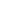 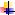  Languages:- English – Excellent Strength:- Strong verbal and written communication skills - Self-motivation and honesty- Ability to network with clients at every level- Urdu - Native- Excellent communication skills written & verbal- Ability to persist with a task until objective is achieved - Strong and quick acquiring of new technologiesReferencesAvailable upon requestSite SupervisionCreative ThinkingConstruction MethodologyProblem SolvingSite InstructionsQuality CheckMaterial TransmittalsFacilitate Project Scope, Goals & DeliverablesCommunicationQuality AssuranceEmployment ExperienceEmployment ExperienceApr 2019 to June 2019Skills SummaryComputer and IT Skills:- Microsoft Office (Word, Excel, PowerPoint)- Internet and Research- Data Entry – Fast Typing- All Operation System